קול קורא למלגות פקולטה סמסטר א' תשפ"ב – סבב ב'אוכלוסיית יעד:מסלול רגיל:        תלמידי דוקטורט בשנה הראשונה ללימודיהם.         תלמידי דוקטורט בשנה השנייה ללימודיהם בכפוף לתנאים שלהלן:תלמיד דוקטורט אשר סמסטר א' תשפ"ב יהיה הסמסטר השלישי ללימודיו - בתנאי שהצעת המחקר תוגש עד לתום סמסטר ב' תשפ"א. *        תלמיד דוקטורט אשר סמסטר א' תשפ"ב יהיה הסמסטר הרביעי ללימודיו - בתנאי שהצעת המחקר תאושר עד לתום סמסטר ב' תשפ"א. *מסלול משולב:        תלמידי דוקטורט בשנה הראשונה בסמסטר הראשון ללימודיהם. תלמיד דוקטורט במסלול המשולב אשר סמסטר א' תשפ"ב יהיה הסמסטר השני ללימודיו - בתנאי שהצעת המחקר תוגש עד לתום סמסטר ב' תשפ"א. *תלמידי דוקטורט בשנה השנייה ללימודיהם - בתנאי שהצעת המחקר תאושר עד לתום סמסטר ב' תשפ"א. *(*) יובהר, כי במקרה של זכייה במלגה - אי עמידה בתנאים לעיל תביא לביטול הזכייה.תשומת ליבכם כי הטפסים שונו וכעת יש 2 מסלולים – Track A / Track B (ראו פירוט בעמוד 3 למטה בטופס המועמדות).הרכב תיק מועמד:א. קובץ PDF אחד – הקובץ יכלול את טופס המועמדות והנספחים ויהיה מסודר לפי הסדר הבא: צ'ק ליסט - חתום ע"י המועמד והמנחהטופס המועמדות המלא – לא סרוק אלא מומר ל PDFפרסומים (Track A) – פרטים ואסמכתאות בהתאם להנחיות בטופס המועמדותציונים: גיליון תואר ראשון (בעמוד האחרון צריך להופיע הממוצע הסופי)מדרג תואר ראשוןגיליון תואר שני (בעמוד האחרון צריך להופיע ממוצע ציונים סופי + ציון תיזה)מדרג תואר שני (אם ניתן להנפיק)רציונל להגשת המועמד – ייכתב ע"י המנחה או יו"ר הועדה המחלקתית לתלמידי מחקר – מוגבל לחצי עמוד מכתבי המלצה :Track A – מכתב המלצה ממנחה הדוקטורט בלבדTrack B – מכתב המלצה ממנחה הדוקטורט + 2 המלצות נוספות בהתאם להנחיות בטופס המועמדות + מכתב אודות הממליצים שייכתב ע"י המנחה או יו"ר הועדה המחלקתית לתלמידי מחקרב. קובץEXCEL   - אנא אל תשכחו לצרף בנוסף ובנפרד מקובץ ה PDF הנ"ל את טבלת האקסל המרכזת את פרטי כלל המועמדים של המחלקה.דגשים בנוגע למכתבי המלצה:ההמלצות צריכות להיות על גבי דף לוגו עם חתימה אלקטרונית-ידנית של הממליץההמלצות צריכות להיות ייעודיות עבור קבלת מלגה, היינו עולה מהן מדוע המועמד ראוי לקבל מלגה, ולא די בהמלצות על קבלה ללימודים. תשומת ליבכם - במידה ומוגש תיק מועמדות למלגת נגב לחדשים, אין צורך להגיש תיק מועמדות נפרד למלגת פקולטה, ועדת הדוקטורט הפקולטית תבחן את התיק של מלגת נגב לחדשים עבור שתי המלגות.את התיקים של המועמדים יש להעביר עפ"י לו"ז הבא:המועמד יגיש את התיק למחלקה עד 02.08.2021המחלקה תגיש את התיק לפקולטה עד 05.08.2021* נא לוודא שהמועמדים עומדים בקריטריונים המצוינים להגשה.* נא להגיש את התיקים מלאים ומסודרים עפ"י ההנחיות שלעיל והמפורט בטופס המועמדות.Faculty Scholarship ChecklistPDF file (not Scanned) including:Signed ChecklistComplete application form Grade sheets from the first and second degrees (Including final grade – אישור זכאות לתואר)Student ranking from the first and second degrees (מדרג)Recommendation letter of the Ph.D. supervisor TRACK AList of publications First page of the published manuscript Journal ranking from Web of Science TRACK BTwo additional Letters of recommendationPresentation of the scholars that wrote the additional letters, written by the  supervisor/chairExcel fileName of the student who checked the file:  _________________   signature: __________date: ________Name of the advisor who checked the file:  _________________   signature: ___________date: ________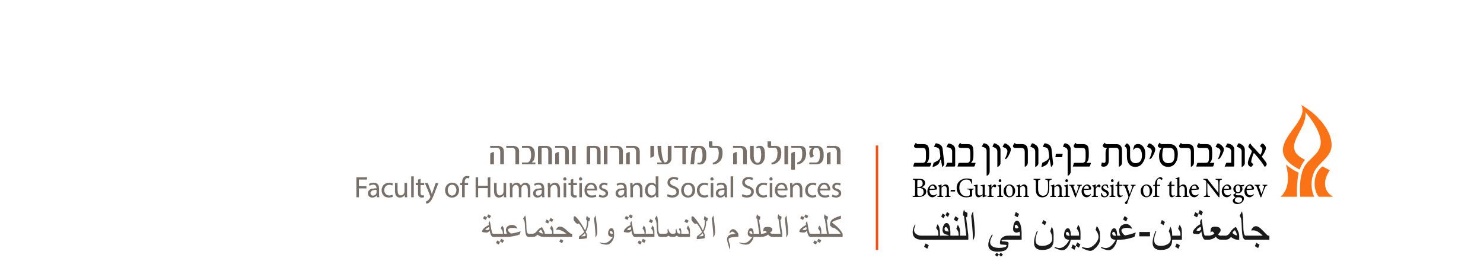 Faculty Scholarship Application formPLEASE NOTEItems marked in yellow should be attached after the application form and submitted with the application in a single PDF filePersonal Details
Picture:  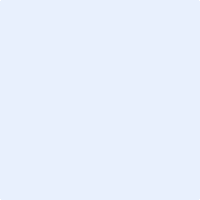 First name:   	Family name:  Department:  Ph.D. Advisor:  Date of enrollment to Ph.D. studies: ID/Passport number:  Citizenship: Date of Birth: Gender: Address: E-mail address: Status of Ph.D. studies at BGU (Choose one): The applicant has already applied for Ph.D. studies at BGU in the Faculty of  . The applicant is already a Ph.D. Student at BGU.Academic studies Bachelor (First) DegreeYears. From: 	To:  Name of Institution:  Department:  Degree awarded (mark):	B.A. 	B.Sc.	 Other Final grade:   (אישור זכאות – לא תעודת גמר) (Attach document)Student ranking (מדרג) 		of  	students (Attach document)  Awards and prizes  			date Awards and prizes  			dateAwards and prizes  			dateMaster/Magister (Second) DegreeYears. From: 	To:  Name of Institution:  Department:  Degree awarded (mark):	M.A. 	M.Sc.	 Other Thesis title: Thesis instructor: Final grade:   	(Attach document)Student ranking (מדרג) 		of  	students (Attach document)  Course grade: 		Thesis grade: 		Thesis exam grade: Awards and prizes  			date Awards and prizes  			dateAwards and prizes  			date Ph.D. (Third) Degree Years. From: 	To:  Name of Institution:  Department:  Thesis title: Thesis instructor: Awards and prizes  			date Awards and prizes  			dateAwards and prizes  			dateResearch title Abstract (up to 250 words, for ongoing students)Recommendation Letter of the Ph.D. Supervisor (the letter should include a rationale for submitting candidacy for the scholarship, stressing the significant intellectual accomplishments of the student in his/her research) (Attach letter)The Scholarship has two tracks (Choose one):  Track A. The applicant is the main contributor to a high ranked manuscript (Q1, רשימת ות"ת for publications in Hebrew or Arabic), or an A* ranked conference in computer science research. Track B. Outstanding applicants in disciplines where students usually publish the study only after completing the study.  Track A. 3.1.A. A list of publications where the applicant is the primary author (usually first author). Clearly state if the applicant is an equal corresponding author, or if the author list is in alphabetic order.(For Example: Karasov, W. H. and B. Pinshow. 2000. Test for physiological limitation to nutrient assimilation in a long-distance passerine migrant at a springtime stopover site. Physiol. Biochem. Zool. 73:335-343. (IF 2.394; Journal ranking 16/145; Q1). Link to articleAppend an image of the first page of the manuscript or acceptance letter from the journal for papers that are recently accepted for publication (see attached example).Append an image from the Journal Citation Report (Web of Science: JCR) (see attached example)  Manuscript in Hebrew or Arabic published in a “Vatat list” journal.If the applicant has arguments for applying based on another publication, add a detailed explanation.

 Track B. 3.1.B. Two additional recommendation letters, at least one from a well-known authority in the field that is not from a BGU faculty member. (Attach letters)3.2.B. A statement by the supervisor / Department Chair presenting the academic activity and seniority of the providers of the recommendation letters. (Attach letter)4. Other details4.1. Planned employment for the upcoming academic year:  will not work outside BGU  will work outside BGUName of the workplace:  The planned scope of the job (no. of hours weekly or percentage of position):    I hereby declare that I will notify the Department Secretariat of any changes in the 
      above.4.2. Additional required details: Have you applied for any other internal BGU scholarships?     Yes     No.  If yes, specify Have you applied for any external scholarships?  Yes   No.  If yes, specify Applicant name:  		Signature:  Appendices: 1st page of the manuscript(s) (Track A) Journal ranking of the journal/conference/רשימת ות"ת (Track A) Transcript of the final grade of the bachelor degree. (Track A+B) Student ranking bachelor degree (מדרג) (Track A+B) Transcript of grades of master degree (Track A+B) Student ranking master degree (מדרג) (Track A+B) Recommendation letter of the Ph.D. supervisor (Track A+B) Two additional recommendation letters (Track B) Presentation of the scholars that wrote the additional letters, written by the  
     supervisor/chair (Track B).EXAMPLE FOR PUBLICATION 1st PAGE 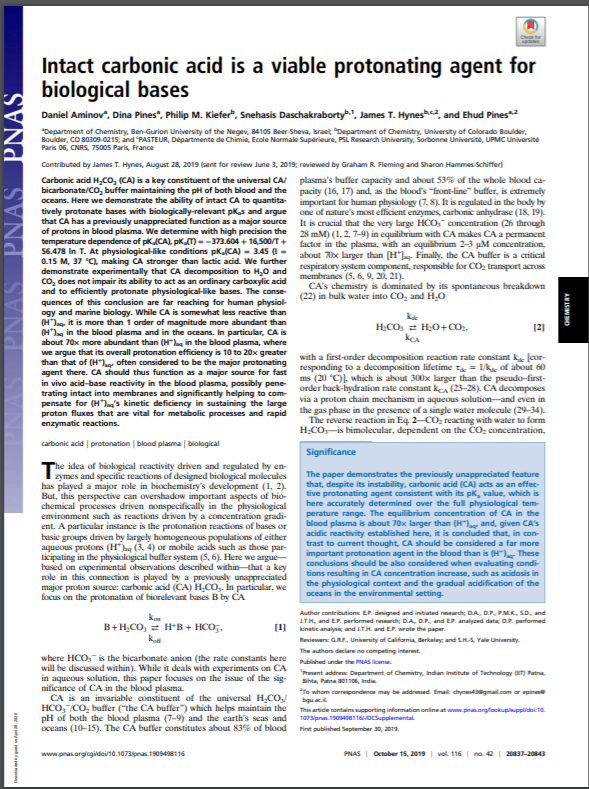 EXAMPLE FOE JOURNAL RANKING 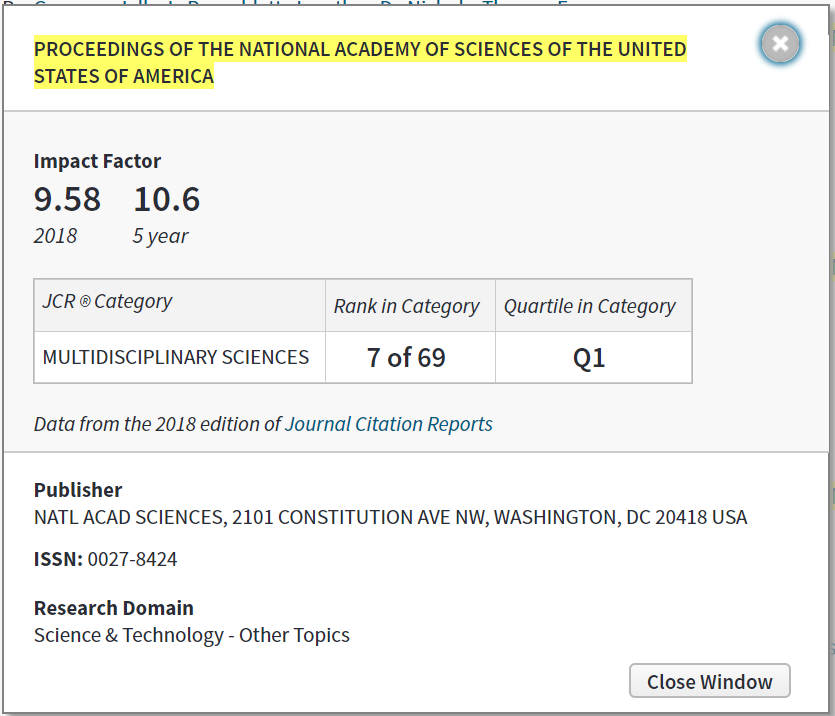 